Оборот розничной торговли 
Оборот розничной торговли торгующих организаций и индивидуальных 
предпринимателей, продажа товаров на розничных рынках и ярмаркахОборот розничной торговли пищевыми продуктами, включая напитки, 
и табачными изделиями, непродовольственными товарами
Оборот общественного питанияТоварные запасы в организациях розничной торговли
Незначительные расхождения между итогом и суммой слагаемых объясняются округлением данных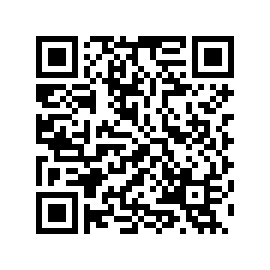 Январь-ноябрь
 2022 года,
млн 
рублейЯнварь-ноябрь
 2022 года,
в % к 
январю-ноябрю
2021 года
(в сопоставимых 
ценах)Ноябрь2022 г.
млн 
рублейВ сопоставимых ценах 
в % к В сопоставимых ценах 
в % к Январь-ноябрь
 2022 года,
млн 
рублейЯнварь-ноябрь
 2022 года,
в % к 
январю-ноябрю
2021 года
(в сопоставимых 
ценах)Ноябрь2022 г.
млн 
рублейноябрю
 2021 г.октябрю2022 г.Всего5535360,191,3530396,789,1100,9в том числе:оборот розничной  торговли  торгующих организаций и индивидуальных предпринимателей, реализующих товары вне рынков5186116,092,3500112,790,8101,0продажа товаров на розничных рынках и ярмарках349244,178,530284,068,399,0Январь-ноябрь 2022 года,
млн 
рублейЯнварь-ноябрь2022 года,
в % к 
январю-ноябрю
2021 года
(в сопоставимых 
ценах)Ноябрь
2022 года,
млн 
рублейВ сопоставимых ценах 
в % к В сопоставимых ценах 
в % к Январь-ноябрь 2022 года,
млн 
рублейЯнварь-ноябрь2022 года,
в % к 
январю-ноябрю
2021 года
(в сопоставимых 
ценах)Ноябрь
2022 года,
млн 
рублейноябрю 2021 г.октябрю 2022 г.Оборот розничной торговли5535360,191,3530396,789,1100,9в том числе:пищевыми продуктами, включая напитки, 
и табачными изделиями2928742,099,1280393,094,4100,3непродовольствен-ными товарами2606618,184,0250003,783,7101,5Оборот общественного питания370022,8100,142345,9113,398,7На конец ноября
2022 года, 
млн рублейВ сопоставимых
ценах в % к 
концу октября
2022 годаВ днях торговли на конецВ днях торговли на конецНа конец ноября
2022 года, 
млн рублейВ сопоставимых
ценах в % к 
концу октября
2022 годаноября2022 годаоктября
2022 годаВсего419628,591,62932